              Consorzio 6 Toscana Sud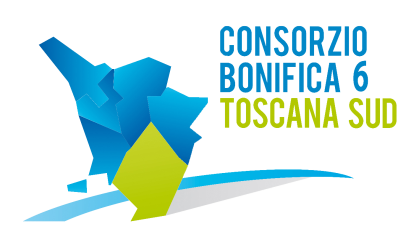 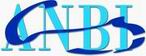 58100 GROSSETOViale Ximenes n. 3 Tel. 0564.22189 Fax 0564.20819DECRETO DEL PRESIDENTE N. 152 DEL 22 SETTEMBRE 2014L’anno duemilaquattordici il giorno 22 del mese di Settembre alle ore 16.30 presso la sede del Consorzio in Grosseto, viale Ximenes n. 3IL PRESIDENTEVista la Legge Regionale n. 79 del 27.12.2012;Vista la Deliberazione della Assemblea Consortile n. 1, seduta n. 1, del 25.02.2014 che ha eletto Presidente del Consorzio Fabio Bellacchi, Vicepresidente Mauro Ciani e terzo Membro Marco Mariotti;Preso atto dell’insediamento dell’Ufficio di Presidenza, ai sensi dell’art.17 della L.R. 79/2012;XXXXXXXXXXXXVista la bozza della convenzione da stipulare con l’Unione dei Comuni delle Colline del Fiora, approvata con Decreto del Presidente n. 89 del 31/07/2014; Considerato che l’Unione dei Comuni delle Colline del Fiora ha trasmesso al Consorzio 6 Toscana l’elenco dei ricorsi pendenti per la riscossione dei contributi di bonifica;Considerato che è stato notificato a mezzo posta il ricorso del signor Ettari Francesco avverso la cartella esattoriale n. 09720110116835852,  con l’invito a costituirsi davanti alla competente Commissione Tributaria nei termini previsti  per legge;Considerato che in precedenti ricorsi avanzati all’Unione dei Comuni delle Colline del Fiora è stato affidato l’incarico alla difesa all’Avvocato Barbara Vittiman del Foro di Pistoia;Richiamate le norme del T.U  D.Lgs 267/2000 e le disposizioni L.142/90 in merito all’attribuzione della delega alla rappresentanza in giudizio dell’Ente, precisando che il conferimento venga disposto con atto di deliberazione;Visto il comma 1 lettera “f” dell’art. 7 della convenzione con l’Unione dei Comuni delle Colline del Fiora, nel quale si precisa che i costi relativi alle spese di giudizio stanziati nel bilancio dell’Unione dei Comuni sono trasferite al Consorzio;Ravvisata  l’opportunità di conferire  formale delega  all’Avv. Barbara Vittiman  con studio legale in Montecatini Terme (PT) Via Cividale, n°51  con l’attribuzione  della rappresentanza in giudizio e difesa dell’Ente con conferimento delle più ampie facoltà di legge;Visto il bilancio di previsione 2014; Visto il parere favorevole dell’Ufficio di Presidenza;Visto il parere favorevole del Direttore Generale sul procedimento tecnico-amministrativo in oggetto;D E C R E T Adi resistere in giudizio  per il ricorso del signor Ettari Francesco avverso la cartella esattoriale n. 09720110116835852 alla  Competente Commissione Tributaria;di conferire la rappresentanza in giudizio per il ricorso in oggetto, davanti alla Commissione Tributaria di Roma all’Avv. Barbara Vittiman, con studio Legale in Montecatini Terme (PT) Via Cividale, n°51, conferendo alla stessa ogni più ampia facoltà di legge;di richiedere nelle conclusioni della memoria di costituzione e controdeduzioni la condanna dei ricorrenti al pagamento delle spese di giudizio sostenute dal Consorzio;di dare atto che la copertura finanziaria dell’operazione sarà inserita sul bilancio di previsione e i costi relativi alle spese di giudizio stanziati nel bilancio dell’Unione dei Comuni sono trasferite al Consorzio;di dichiarare il presente decreto immediatamente eseguibile, prevedendo la pubblicazione sul sito internet del Consorzio.									IL PRESIDENTE											(Fabio Bellacchi)